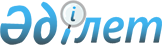 О признании утратившим силу решения Акмолинского областного маслихата "Об утверждении Правил общего водопользования в Акмолинской области" от 13 декабря 2013 года № 5С-20-8Решение Акмолинского областного маслихата от 21 октября 2015 года № 5С-42-7

      В соответствии с Законом Республики Казахстан от 23 января 2001 года «О местном государственном управлении и самоуправлении в Республике Казахстан» Акмолинский областной маслихат РЕШИЛ:



      1. Признать утратившим силу решение Акмолинского областного маслихата «Об утверждении Правил общего водопользования в Акмолинской области» от 13 декабря 2013 года № 5С-20-8 (зарегистрировано в Реестре государственной регистрации нормативных правовых актов № 3981, опубликовано 6 февраля 2014 года в газетах «Арқа ажары» и «Акмолинская правда»).



      2. Настоящее решение вступает в силу со дня принятия.      Председатель сессии

      Акмолинского областного

      маслихата                                  Е.Мащинская      Секретарь Акмолинского

      областного маслихата                       Д.Нурмулдин
					© 2012. РГП на ПХВ «Институт законодательства и правовой информации Республики Казахстан» Министерства юстиции Республики Казахстан
				